РЕШЕНИЕРассмотрев проект решения Городской Думы Петропавловск-Камчатского городского округа «О внесении изменения в решение Городской Думы Петропавловск-Камчатского городского округа от 23.04.2014 № 472-р 
«Об эффективности межведомственного взаимодействия субъектов системы профилактики безнадзорности и правонарушений несовершеннолетних 
по выявлению семейного неблагополучия и организации работы в отношении  несовершеннолетних и семей с несовершеннолетними детьми, находящихся 
в социально опасном положении на территории Петропавловск-Камчатского городского округа», внесенный председателем Городской Думы Петропавловск-Камчатского городского округа Смирновым С.И., Городская Дума Петропавловск-Камчатского городского округаРЕШИЛА:1. Внести в пункт 3 решения Городской Думы Петропавловск-Камчатского городского округа от 23.04.2014 № 472-р «Об эффективности межведомственного взаимодействия субъектов системы профилактики безнадзорности и правонарушений несовершеннолетних по выявлению семейного неблагополучия и организации работы в отношении несовершеннолетних и семей с несовершеннолетними детьми, находящихся в социально опасном положении на территории Петропавловск-Камчатского городского округа» изменение, заменив слова «Департаменту социального развития» словами «Управлению образования». 2. Настоящее решение вступает в силу со дня его подписания.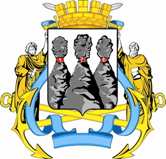 ГОРОДСКАЯ ДУМАПЕТРОПАВЛОВСК-КАМЧАТСКОГО ГОРОДСКОГО ОКРУГАот 26.07.2017 № 1342-р60-я (внеочередная) сессияг.Петропавловск-КамчатскийО внесении изменения в решение Городской Думы Петропавловск-Камчатского городского округа 
от 23.04.2014 № 472-р «Об эффективности межведомственного взаимодействия субъектов системы профилактики безнадзорности 
и правонарушений несовершеннолетних                             по выявлению семейного неблагополучия 
и организации работы в отношении  несовершеннолетних и семей 
с несовершеннолетними детьми, находящихся 
в социально опасном положении на территории Петропавловск-Камчатского городского округа»Председатель Городской Думы Петропавловск-Камчатского городского округаС.И. Смирнов